UP.05.D.2.O.04.13FIŞA DISCIPLINEIGândire critică, anul universitar 2020/2021Date despre programDate despre disciplinăTimpul total estimatPrecondiţii (acolo unde este cazul)Condiţii (acolo unde este cazul)Competenţe specifice vizateObiectivele disciplinei Conţinuturi Coroborarea conţinuturilor disciplinei cu aşteptările reprezentanţilor comunitaţii epistemice, asociaţiilor profesionale şi angajatori din domeniul aferent programului EvaluareData completării			Titular de curs,				Titular de seminar / laborator2 septembrie 2020  Lect. univ. dr. Alexandru Mărchidan	                        Lect univ. dr. Alexandru Mărchidan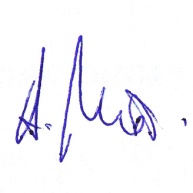 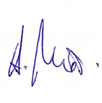 Data aprobării în Consiliul departamentului,			Director de departament, 		18 septembrie 2020					Conf. univ. dr. Manuela Ciucurel 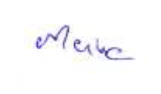 1.1Instituţia de învăţământ superiorUniversitatea din Pitești1.2FacultateaŞtiinţe ale Educaţiei, Ştiinţe Sociale şi Psihologie1.3DepartamentulPsihologie şi Ştiinţe ale Comunicării1.4Domeniul de studiiŞtiinţe ale comunicării1.5Ciclul de studiiLicență1.6Programul de studiu / calificareaJurnalism 2.1Denumirea disciplineiDenumirea disciplineiDenumirea disciplineiDenumirea disciplineiDenumirea disciplineiGândire criticăGândire criticăGândire criticăGândire criticăGândire criticăGândire critică2.2Titularul activităţilor de cursTitularul activităţilor de cursTitularul activităţilor de cursTitularul activităţilor de cursTitularul activităţilor de cursLect. univ. dr. Alexandru MărchidanLect. univ. dr. Alexandru MărchidanLect. univ. dr. Alexandru MărchidanLect. univ. dr. Alexandru MărchidanLect. univ. dr. Alexandru MărchidanLect. univ. dr. Alexandru Mărchidan2.3Titularul activităţilor de seminar / laboratorTitularul activităţilor de seminar / laboratorTitularul activităţilor de seminar / laboratorTitularul activităţilor de seminar / laboratorTitularul activităţilor de seminar / laboratorLect. univ. dr. Alexandru MărchidanLect. univ. dr. Alexandru MărchidanLect. univ. dr. Alexandru MărchidanLect. univ. dr. Alexandru MărchidanLect. univ. dr. Alexandru MărchidanLect. univ. dr. Alexandru Mărchidan2.4Anul de studiiI2.5SemestrulII2.6Tipul de evaluareE2.7Regimul disciplineiO3.1Număr de ore pe saptămânăNumăr de ore pe saptămână23.2din care cursdin care curs13.3S / L / P13.4Total ore din planul de înv.Total ore din planul de înv.283.5din care cursdin care curs143.6S / L / P14Distribuţia fondului de timp alocat studiului individualDistribuţia fondului de timp alocat studiului individualDistribuţia fondului de timp alocat studiului individualDistribuţia fondului de timp alocat studiului individualDistribuţia fondului de timp alocat studiului individualDistribuţia fondului de timp alocat studiului individualDistribuţia fondului de timp alocat studiului individualDistribuţia fondului de timp alocat studiului individualDistribuţia fondului de timp alocat studiului individualDistribuţia fondului de timp alocat studiului individualoreStudiu după manual, suport de curs, bibliografie şi notiţeStudiu după manual, suport de curs, bibliografie şi notiţeStudiu după manual, suport de curs, bibliografie şi notiţeStudiu după manual, suport de curs, bibliografie şi notiţeStudiu după manual, suport de curs, bibliografie şi notiţeStudiu după manual, suport de curs, bibliografie şi notiţeStudiu după manual, suport de curs, bibliografie şi notiţeStudiu după manual, suport de curs, bibliografie şi notiţeStudiu după manual, suport de curs, bibliografie şi notiţeStudiu după manual, suport de curs, bibliografie şi notiţe22Documentare suplimentară în bibliotecă, pe platformele electronice de specialitate şi pe terenDocumentare suplimentară în bibliotecă, pe platformele electronice de specialitate şi pe terenDocumentare suplimentară în bibliotecă, pe platformele electronice de specialitate şi pe terenDocumentare suplimentară în bibliotecă, pe platformele electronice de specialitate şi pe terenDocumentare suplimentară în bibliotecă, pe platformele electronice de specialitate şi pe terenDocumentare suplimentară în bibliotecă, pe platformele electronice de specialitate şi pe terenDocumentare suplimentară în bibliotecă, pe platformele electronice de specialitate şi pe terenDocumentare suplimentară în bibliotecă, pe platformele electronice de specialitate şi pe terenDocumentare suplimentară în bibliotecă, pe platformele electronice de specialitate şi pe terenDocumentare suplimentară în bibliotecă, pe platformele electronice de specialitate şi pe teren22Pregătire seminarii/laboratoare, teme, referate, portofolii, eseuriPregătire seminarii/laboratoare, teme, referate, portofolii, eseuriPregătire seminarii/laboratoare, teme, referate, portofolii, eseuriPregătire seminarii/laboratoare, teme, referate, portofolii, eseuriPregătire seminarii/laboratoare, teme, referate, portofolii, eseuriPregătire seminarii/laboratoare, teme, referate, portofolii, eseuriPregătire seminarii/laboratoare, teme, referate, portofolii, eseuriPregătire seminarii/laboratoare, teme, referate, portofolii, eseuriPregătire seminarii/laboratoare, teme, referate, portofolii, eseuriPregătire seminarii/laboratoare, teme, referate, portofolii, eseuri22TutoratTutoratTutoratTutoratTutoratTutoratTutoratTutoratTutoratTutorat2ExaminăriExaminăriExaminăriExaminăriExaminăriExaminăriExaminăriExaminăriExaminăriExaminări2Alte activităţi .....Alte activităţi .....Alte activităţi .....Alte activităţi .....Alte activităţi .....Alte activităţi .....Alte activităţi .....Alte activităţi .....Alte activităţi .....Alte activităţi .....23.73.7Total ore studiu individualTotal ore studiu individual72723.83.8Total ore pe semestruTotal ore pe semestru1001003.93.9Număr de crediteNumăr de credite444.1De curriculumElemente de logică (studiate la liceu)4.2De competenţeCapacitãți de analiză, sinteză, gândire divergentã5.1De desfăşurare a cursuluidotare a sălii de curs cu tablă5.2De desfăşurare a laboratorului-Competenţe profesionaleCompetenţe profesionale:C3. Descrierea tipurilor diferite de audienţă / public implicate în comunicare.C5. Identificarea si utilizarea elementelor specifice de deontologie şi de responsabilitate socială a jurnalistului.C6. Producţia unui conţinut jurnalistic (text, video, audio şi foto) pentru toate tipurile de media.Competenţe transversaletransversaleCT1 Rezolvarea în mod realist - cu argumentare atât teoretică, cât şi practică - a unor situaţii profesionale uzuale, în vederea soluţionării eficiente şi deontologice a acestora7.1.Obiectivul general al disciplineiCultivarea abilităţilor de gândire critică7.2.Obiectivele specificeA. Obiective cognitive▪ Cunoaşterea tehnicilor de argumentare.▪ Cunoaşterea diferenţelor dintre logica formală, retorică şi gândirea critică; a raportului dintre argumentare şi demonstraţie, argumentare şi explicaţie. B. Obiective proceduraleÎnvățarea tipurilor de argumentare şi a metodelor de evaluare a unui raționament.Dezvoltarea abilităţii de a identifica şi rezolva erorile de argumentare prezente în diferite domenii.Aplicarea cunoştinţelor fundamentale la situaţiile reale de argumentare.Îmbunătăţirea capacităţii de a formula ideile, de a le oferi justificări, de a le comunica altora, de a le evalua şi critica.C. Obiective atitudinaleFormarea unei atitudini critice şi responsabile faţă de problemele societăţii actuale.Dezvoltarea acurateţei şi a eficienţei în procesele de cunoaştere şi în luarea deciziilor din viaţa practică.8.1. Curs 8.1. Curs 8.1. Curs Nr. oreMetode de predareObservaţiiResurse folosite1Explicaţii introductive: 1) logica formală şi teoria argumentării; 2) teoria argumentării şi retorica.Explicaţii introductive: 1) logica formală şi teoria argumentării; 2) teoria argumentării şi retorica.2prelegereaconversația euristicãdezbatereadezbaterea cu oponent imaginarexercițiul de reflecție, studii de cazScurte prezentãri în power-point pentru stimularea exercițiului reflectiv2Noţiunea de argumentare: 1) argumentare versus demonstraţie; 2) argumentare versus explicaţie;Noţiunea de argumentare: 1) argumentare versus demonstraţie; 2) argumentare versus explicaţie;2prelegereaconversația euristicãdezbatereadezbaterea cu oponent imaginarexercițiul de reflecție, studii de cazScurte prezentãri în power-point pentru stimularea exercițiului reflectiv3Argumentarea ca proces: 1) argumentarea ca activitate socială, intelectuală şi verbală; 2) Condiţii definitorii ale activităţii argumentative.Argumentarea ca proces: 1) argumentarea ca activitate socială, intelectuală şi verbală; 2) Condiţii definitorii ale activităţii argumentative.2prelegereaconversația euristicãdezbatereadezbaterea cu oponent imaginarexercițiul de reflecție, studii de cazScurte prezentãri în power-point pentru stimularea exercițiului reflectiv4Tipuri de argumentare: 1) teze factuale, evaluative şi acţionale; 2) argumentări monologale şi argumentări dialogale; 3) Argumentări pro şi argumentări contra; 4) argumentări libere şi argumentări cu reguli prestabilite.Tipuri de argumentare: 1) teze factuale, evaluative şi acţionale; 2) argumentări monologale şi argumentări dialogale; 3) Argumentări pro şi argumentări contra; 4) argumentări libere şi argumentări cu reguli prestabilite.2prelegereaconversația euristicãdezbatereadezbaterea cu oponent imaginarexercițiul de reflecție, studii de cazScurte prezentãri în power-point pentru stimularea exercițiului reflectiv5Argumentarea ca produs: 1) indicatorii verbali ai argumentării; 2) identificarea tezei (sau a tezelor) în textul argumentativ; 3) segmentarea textului argumentativ în unităţi logice.Argumentarea ca produs: 1) indicatorii verbali ai argumentării; 2) identificarea tezei (sau a tezelor) în textul argumentativ; 3) segmentarea textului argumentativ în unităţi logice.1prelegereaconversația euristicãdezbatereadezbaterea cu oponent imaginarexercițiul de reflecție, studii de cazScurte prezentãri în power-point pentru stimularea exercițiului reflectiv6Limbajul ca factor în argumentare: 1) polisemie, ambiguitate, vaguitate; 2) apelul la definiţii în argumentări, 3) folosirea resurselor expresive ale limbajului.Limbajul ca factor în argumentare: 1) polisemie, ambiguitate, vaguitate; 2) apelul la definiţii în argumentări, 3) folosirea resurselor expresive ale limbajului.1prelegereaconversația euristicãdezbatereadezbaterea cu oponent imaginarexercițiul de reflecție, studii de cazScurte prezentãri în power-point pentru stimularea exercițiului reflectiv7Configuraţii argumentative: 1) integrarea legăturilor logice directe în structuri de ansamblu; 2) componente subînţelese ale textelor argumentative.Configuraţii argumentative: 1) integrarea legăturilor logice directe în structuri de ansamblu; 2) componente subînţelese ale textelor argumentative.2prelegereaconversația euristicãdezbatereadezbaterea cu oponent imaginarexercițiul de reflecție, studii de cazScurte prezentãri în power-point pentru stimularea exercițiului reflectiv8Evaluarea argumentărilor. Factori de care depinde calitatea argumentărilor: 1) acceptabilitatea punctelor de pornire; 2) acceptabilitatea legăturilor logice dintre premise şi concluzii; 3) necircularitatea; 4) cerinţe dialectice.Evaluarea argumentărilor. Factori de care depinde calitatea argumentărilor: 1) acceptabilitatea punctelor de pornire; 2) acceptabilitatea legăturilor logice dintre premise şi concluzii; 3) necircularitatea; 4) cerinţe dialectice.2prelegereaconversația euristicãdezbatereadezbaterea cu oponent imaginarexercițiul de reflecție, studii de cazScurte prezentãri în power-point pentru stimularea exercițiului reflectivBibliografie- Eemeren,Frans van, Grootendorst, Rob, La Nouvelle dialectique. Paris: Éditions Kimé, 1996.- Grootendorst, Rob, Snoeck Henkemans, A. Francisca, Eemeren, Frans van, Argumentation: Analysis, Evaluation, Presentation. Mahwa, NJ. Publication, 2002. - Herrick, James A., Critical Thinking. The Analysis of Arguments. Scottsdale, Arizona: Gorsuch Scarisbrick, Publishers, 1991.- Marga, Andrei, Introducere în metodologia şi argumentarea filosofică. Cluj-Napoca: Editura Dacia, 1992. - Martens, Ekkehard, Schnädelbach, Herbert, Filosofie. Curs de bază. Bucureşti: Editura Ştiinţifică, 1999, cap. 4 (pp. 543-563).- Oléron, Pierre, L’Argumentation. Paris: Presses Universitaires de France, 1996 (prima ediţie, 1993).- Passmore, John, Philosophical Reasoning. New York: Basic Books, Inc., 1969 (prima ediţie, 1961).- Perelman, Chaïm, Olbrechts-Tyteca, Lucie, Traité de l’argumentation. La Nouvelle rhétorique. Bruxelles: Éditions de l’Université de Bruxelles, 1988 (5e edition).- Robrieux, Jean-Jacques, Éléments de Rhétorique et d’Argumentation. Paris: Dunod, 1993.- Rovenţa-Frumuşani, Daniela, Introducere în teoria argumentării. Bucureşti: Editura Universităţii Bucureşti, 1994.- Rybacki, Karyn C., Rybacki, Donald J., O introducere în arta argumentării. Pledareaşi respingerea argumentelor. Iaşi: Editura Polirom, 2004.- Sălăvăstru, Constantin, Teoria şi practica argumentării. Iaşi: Editura Polirom, 2003.- Toulmin, Stephen E., The Uses of Argument. Cambridge: Cambridge University Press, 2003 (Updated Edition).- Tuţescu, Mariana, L’Argumentation. Introduction à l’étude du discourse. Bucureşti: Editura Universităţii din Bucureşti, 1998.- Warburton, Nigel, Cum să gândim corect şi eficient. Bucureşti: Editura Trei, 1999.- Weston, Anthony, A Rulebook for Arguments. Second Edition. Indianapolis / Cambridge: Hackett Publishing Company, 1992.- Mărchidan, Alexandru, Note de curs, 2019.Bibliografie- Eemeren,Frans van, Grootendorst, Rob, La Nouvelle dialectique. Paris: Éditions Kimé, 1996.- Grootendorst, Rob, Snoeck Henkemans, A. Francisca, Eemeren, Frans van, Argumentation: Analysis, Evaluation, Presentation. Mahwa, NJ. Publication, 2002. - Herrick, James A., Critical Thinking. The Analysis of Arguments. Scottsdale, Arizona: Gorsuch Scarisbrick, Publishers, 1991.- Marga, Andrei, Introducere în metodologia şi argumentarea filosofică. Cluj-Napoca: Editura Dacia, 1992. - Martens, Ekkehard, Schnädelbach, Herbert, Filosofie. Curs de bază. Bucureşti: Editura Ştiinţifică, 1999, cap. 4 (pp. 543-563).- Oléron, Pierre, L’Argumentation. Paris: Presses Universitaires de France, 1996 (prima ediţie, 1993).- Passmore, John, Philosophical Reasoning. New York: Basic Books, Inc., 1969 (prima ediţie, 1961).- Perelman, Chaïm, Olbrechts-Tyteca, Lucie, Traité de l’argumentation. La Nouvelle rhétorique. Bruxelles: Éditions de l’Université de Bruxelles, 1988 (5e edition).- Robrieux, Jean-Jacques, Éléments de Rhétorique et d’Argumentation. Paris: Dunod, 1993.- Rovenţa-Frumuşani, Daniela, Introducere în teoria argumentării. Bucureşti: Editura Universităţii Bucureşti, 1994.- Rybacki, Karyn C., Rybacki, Donald J., O introducere în arta argumentării. Pledareaşi respingerea argumentelor. Iaşi: Editura Polirom, 2004.- Sălăvăstru, Constantin, Teoria şi practica argumentării. Iaşi: Editura Polirom, 2003.- Toulmin, Stephen E., The Uses of Argument. Cambridge: Cambridge University Press, 2003 (Updated Edition).- Tuţescu, Mariana, L’Argumentation. Introduction à l’étude du discourse. Bucureşti: Editura Universităţii din Bucureşti, 1998.- Warburton, Nigel, Cum să gândim corect şi eficient. Bucureşti: Editura Trei, 1999.- Weston, Anthony, A Rulebook for Arguments. Second Edition. Indianapolis / Cambridge: Hackett Publishing Company, 1992.- Mărchidan, Alexandru, Note de curs, 2019.Bibliografie- Eemeren,Frans van, Grootendorst, Rob, La Nouvelle dialectique. Paris: Éditions Kimé, 1996.- Grootendorst, Rob, Snoeck Henkemans, A. Francisca, Eemeren, Frans van, Argumentation: Analysis, Evaluation, Presentation. Mahwa, NJ. Publication, 2002. - Herrick, James A., Critical Thinking. The Analysis of Arguments. Scottsdale, Arizona: Gorsuch Scarisbrick, Publishers, 1991.- Marga, Andrei, Introducere în metodologia şi argumentarea filosofică. Cluj-Napoca: Editura Dacia, 1992. - Martens, Ekkehard, Schnädelbach, Herbert, Filosofie. Curs de bază. Bucureşti: Editura Ştiinţifică, 1999, cap. 4 (pp. 543-563).- Oléron, Pierre, L’Argumentation. Paris: Presses Universitaires de France, 1996 (prima ediţie, 1993).- Passmore, John, Philosophical Reasoning. New York: Basic Books, Inc., 1969 (prima ediţie, 1961).- Perelman, Chaïm, Olbrechts-Tyteca, Lucie, Traité de l’argumentation. La Nouvelle rhétorique. Bruxelles: Éditions de l’Université de Bruxelles, 1988 (5e edition).- Robrieux, Jean-Jacques, Éléments de Rhétorique et d’Argumentation. Paris: Dunod, 1993.- Rovenţa-Frumuşani, Daniela, Introducere în teoria argumentării. Bucureşti: Editura Universităţii Bucureşti, 1994.- Rybacki, Karyn C., Rybacki, Donald J., O introducere în arta argumentării. Pledareaşi respingerea argumentelor. Iaşi: Editura Polirom, 2004.- Sălăvăstru, Constantin, Teoria şi practica argumentării. Iaşi: Editura Polirom, 2003.- Toulmin, Stephen E., The Uses of Argument. Cambridge: Cambridge University Press, 2003 (Updated Edition).- Tuţescu, Mariana, L’Argumentation. Introduction à l’étude du discourse. Bucureşti: Editura Universităţii din Bucureşti, 1998.- Warburton, Nigel, Cum să gândim corect şi eficient. Bucureşti: Editura Trei, 1999.- Weston, Anthony, A Rulebook for Arguments. Second Edition. Indianapolis / Cambridge: Hackett Publishing Company, 1992.- Mărchidan, Alexandru, Note de curs, 2019.Bibliografie- Eemeren,Frans van, Grootendorst, Rob, La Nouvelle dialectique. Paris: Éditions Kimé, 1996.- Grootendorst, Rob, Snoeck Henkemans, A. Francisca, Eemeren, Frans van, Argumentation: Analysis, Evaluation, Presentation. Mahwa, NJ. Publication, 2002. - Herrick, James A., Critical Thinking. The Analysis of Arguments. Scottsdale, Arizona: Gorsuch Scarisbrick, Publishers, 1991.- Marga, Andrei, Introducere în metodologia şi argumentarea filosofică. Cluj-Napoca: Editura Dacia, 1992. - Martens, Ekkehard, Schnädelbach, Herbert, Filosofie. Curs de bază. Bucureşti: Editura Ştiinţifică, 1999, cap. 4 (pp. 543-563).- Oléron, Pierre, L’Argumentation. Paris: Presses Universitaires de France, 1996 (prima ediţie, 1993).- Passmore, John, Philosophical Reasoning. New York: Basic Books, Inc., 1969 (prima ediţie, 1961).- Perelman, Chaïm, Olbrechts-Tyteca, Lucie, Traité de l’argumentation. La Nouvelle rhétorique. Bruxelles: Éditions de l’Université de Bruxelles, 1988 (5e edition).- Robrieux, Jean-Jacques, Éléments de Rhétorique et d’Argumentation. Paris: Dunod, 1993.- Rovenţa-Frumuşani, Daniela, Introducere în teoria argumentării. Bucureşti: Editura Universităţii Bucureşti, 1994.- Rybacki, Karyn C., Rybacki, Donald J., O introducere în arta argumentării. Pledareaşi respingerea argumentelor. Iaşi: Editura Polirom, 2004.- Sălăvăstru, Constantin, Teoria şi practica argumentării. Iaşi: Editura Polirom, 2003.- Toulmin, Stephen E., The Uses of Argument. Cambridge: Cambridge University Press, 2003 (Updated Edition).- Tuţescu, Mariana, L’Argumentation. Introduction à l’étude du discourse. Bucureşti: Editura Universităţii din Bucureşti, 1998.- Warburton, Nigel, Cum să gândim corect şi eficient. Bucureşti: Editura Trei, 1999.- Weston, Anthony, A Rulebook for Arguments. Second Edition. Indianapolis / Cambridge: Hackett Publishing Company, 1992.- Mărchidan, Alexandru, Note de curs, 2019.Bibliografie- Eemeren,Frans van, Grootendorst, Rob, La Nouvelle dialectique. Paris: Éditions Kimé, 1996.- Grootendorst, Rob, Snoeck Henkemans, A. Francisca, Eemeren, Frans van, Argumentation: Analysis, Evaluation, Presentation. Mahwa, NJ. Publication, 2002. - Herrick, James A., Critical Thinking. The Analysis of Arguments. Scottsdale, Arizona: Gorsuch Scarisbrick, Publishers, 1991.- Marga, Andrei, Introducere în metodologia şi argumentarea filosofică. Cluj-Napoca: Editura Dacia, 1992. - Martens, Ekkehard, Schnädelbach, Herbert, Filosofie. Curs de bază. Bucureşti: Editura Ştiinţifică, 1999, cap. 4 (pp. 543-563).- Oléron, Pierre, L’Argumentation. Paris: Presses Universitaires de France, 1996 (prima ediţie, 1993).- Passmore, John, Philosophical Reasoning. New York: Basic Books, Inc., 1969 (prima ediţie, 1961).- Perelman, Chaïm, Olbrechts-Tyteca, Lucie, Traité de l’argumentation. La Nouvelle rhétorique. Bruxelles: Éditions de l’Université de Bruxelles, 1988 (5e edition).- Robrieux, Jean-Jacques, Éléments de Rhétorique et d’Argumentation. Paris: Dunod, 1993.- Rovenţa-Frumuşani, Daniela, Introducere în teoria argumentării. Bucureşti: Editura Universităţii Bucureşti, 1994.- Rybacki, Karyn C., Rybacki, Donald J., O introducere în arta argumentării. Pledareaşi respingerea argumentelor. Iaşi: Editura Polirom, 2004.- Sălăvăstru, Constantin, Teoria şi practica argumentării. Iaşi: Editura Polirom, 2003.- Toulmin, Stephen E., The Uses of Argument. Cambridge: Cambridge University Press, 2003 (Updated Edition).- Tuţescu, Mariana, L’Argumentation. Introduction à l’étude du discourse. Bucureşti: Editura Universităţii din Bucureşti, 1998.- Warburton, Nigel, Cum să gândim corect şi eficient. Bucureşti: Editura Trei, 1999.- Weston, Anthony, A Rulebook for Arguments. Second Edition. Indianapolis / Cambridge: Hackett Publishing Company, 1992.- Mărchidan, Alexandru, Note de curs, 2019.Bibliografie- Eemeren,Frans van, Grootendorst, Rob, La Nouvelle dialectique. Paris: Éditions Kimé, 1996.- Grootendorst, Rob, Snoeck Henkemans, A. Francisca, Eemeren, Frans van, Argumentation: Analysis, Evaluation, Presentation. Mahwa, NJ. Publication, 2002. - Herrick, James A., Critical Thinking. The Analysis of Arguments. Scottsdale, Arizona: Gorsuch Scarisbrick, Publishers, 1991.- Marga, Andrei, Introducere în metodologia şi argumentarea filosofică. Cluj-Napoca: Editura Dacia, 1992. - Martens, Ekkehard, Schnädelbach, Herbert, Filosofie. Curs de bază. Bucureşti: Editura Ştiinţifică, 1999, cap. 4 (pp. 543-563).- Oléron, Pierre, L’Argumentation. Paris: Presses Universitaires de France, 1996 (prima ediţie, 1993).- Passmore, John, Philosophical Reasoning. New York: Basic Books, Inc., 1969 (prima ediţie, 1961).- Perelman, Chaïm, Olbrechts-Tyteca, Lucie, Traité de l’argumentation. La Nouvelle rhétorique. Bruxelles: Éditions de l’Université de Bruxelles, 1988 (5e edition).- Robrieux, Jean-Jacques, Éléments de Rhétorique et d’Argumentation. Paris: Dunod, 1993.- Rovenţa-Frumuşani, Daniela, Introducere în teoria argumentării. Bucureşti: Editura Universităţii Bucureşti, 1994.- Rybacki, Karyn C., Rybacki, Donald J., O introducere în arta argumentării. Pledareaşi respingerea argumentelor. Iaşi: Editura Polirom, 2004.- Sălăvăstru, Constantin, Teoria şi practica argumentării. Iaşi: Editura Polirom, 2003.- Toulmin, Stephen E., The Uses of Argument. Cambridge: Cambridge University Press, 2003 (Updated Edition).- Tuţescu, Mariana, L’Argumentation. Introduction à l’étude du discourse. Bucureşti: Editura Universităţii din Bucureşti, 1998.- Warburton, Nigel, Cum să gândim corect şi eficient. Bucureşti: Editura Trei, 1999.- Weston, Anthony, A Rulebook for Arguments. Second Edition. Indianapolis / Cambridge: Hackett Publishing Company, 1992.- Mărchidan, Alexandru, Note de curs, 2019.8.2. Aplicaţii: Seminar / Laborator / Teme de casă8.2. Aplicaţii: Seminar / Laborator / Teme de casă8.2. Aplicaţii: Seminar / Laborator / Teme de casăNr. oreMetode de predareObservaţiiResurse folosite11Explicaţii introductive: 1) logica formală şi teoria argumentării; 2) teoria argumentării şi retorica.2prezentări referate, dezbatere pe baza unor teme, exerciții de reflecție, studiul de caz, explicaþie,problematizare, lucrul în grup pe documente de referințã, problematizareFișa de lucru,albume de artă, planșe,retroproiector22Noţiunea de argumentare: 1) argumentare versus demonstraţie; 2) argumentare versus explicaţie;2prezentări referate, dezbatere pe baza unor teme, exerciții de reflecție, studiul de caz, explicaþie,problematizare, lucrul în grup pe documente de referințã, problematizareFișa de lucru,albume de artă, planșe,retroproiector33Argumentarea ca proces: 1) argumentarea ca activitate socială, intelectuală şi verbală; 2) Condiţii definitorii ale activităţii argumentative.2prezentări referate, dezbatere pe baza unor teme, exerciții de reflecție, studiul de caz, explicaþie,problematizare, lucrul în grup pe documente de referințã, problematizareFișa de lucru,albume de artă, planșe,retroproiector44Tipuri de argumentare: 1) teze factuale, evaluative şi acţionale; 2) argumentări monologale şi argumentări dialogale; 3) Argumentări pro şi argumentări contra; 4) argumentări libere şi argumentări cu reguli prestabilite.2prezentări referate, dezbatere pe baza unor teme, exerciții de reflecție, studiul de caz, explicaþie,problematizare, lucrul în grup pe documente de referințã, problematizareFișa de lucru,albume de artă, planșe,retroproiector55Argumentarea ca produs: 1) indicatorii verbali ai argumentării; 2) identificarea tezei (sau a tezelor) în textul argumentativ; 3) segmentarea textului argumentativ în unităţi logice.1prezentări referate, dezbatere pe baza unor teme, exerciții de reflecție, studiul de caz, explicaþie,problematizare, lucrul în grup pe documente de referințã, problematizareFișa de lucru,albume de artă, planșe,retroproiector66Limbajul ca factor în argumentare: 1) polisemie, ambiguitate, vaguitate; 2) apelul la definiţii în argumentări, 3) folosirea resurselor expresive ale limbajului.1prezentări referate, dezbatere pe baza unor teme, exerciții de reflecție, studiul de caz, explicaþie,problematizare, lucrul în grup pe documente de referințã, problematizareFișa de lucru,albume de artă, planșe,retroproiector77Configuraţii argumentative: 1) integrarea legăturilor logice directe în structuri de ansamblu; 2) componente subînţelese ale textelor argumentative.2prezentări referate, dezbatere pe baza unor teme, exerciții de reflecție, studiul de caz, explicaþie,problematizare, lucrul în grup pe documente de referințã, problematizareFișa de lucru,albume de artă, planșe,retroproiector88Evaluareaargumentărilor. Factori de care depinde calitatea argumentărilor: 1) acceptabilitatea punctelor de pornire; 2) acceptabilitatea legăturilor logice dintre premise şi concluzii; 3) necircularitatea; 4) cerinţe dialectice.2prezentări referate, dezbatere pe baza unor teme, exerciții de reflecție, studiul de caz, explicaþie,problematizare, lucrul în grup pe documente de referințã, problematizareFișa de lucru,albume de artă, planșe,retroproiectorBibliografie orientativã:- Grootendorst, Rob, Snoeck Henkemans, A. Francisca, Eemeren, Frans van, Argumentation: Analysis, Evaluation, Presentation. Mahwa, NJ. Publication, 2002. - Herrick, James A., Critical Thinking. The Analysis of Arguments. Scottsdale, Arizona: Gorsuch Scarisbrick, Publishers, 1991.- Marga, Andrei, Introducere în metodologia şi argumentarea filosofică. Cluj-Napoca: Editura Dacia, 1992. - Oléron, Pierre, L’Argumentation. Paris: Presses Universitaires de France, 1996 (prima ediţie, 1993).- Robrieux, Jean-Jacques, Éléments de Rhétorique et d’Argumentation. Paris: Dunod, 1993.- Rovenţa-Frumuşani, Daniela, Introducere în teoria argumentării. Bucureşti: Editura Universităţii Bucureşti, 1994.- Rybacki, Karyn C., Rybacki, Donald J., O introducere în arta argumentării. Pledareaşi respingerea argumentelor. Iaşi: Editura Polirom, 2004.- Sălăvăstru, Constantin, Teoria şi practica argumentării. Iaşi: Editura Polirom, 2003.- Warburton, Nigel, Cum să gândim corect şi eficient. Bucureşti: Editura Trei, 1999.Bibliografie orientativã:- Grootendorst, Rob, Snoeck Henkemans, A. Francisca, Eemeren, Frans van, Argumentation: Analysis, Evaluation, Presentation. Mahwa, NJ. Publication, 2002. - Herrick, James A., Critical Thinking. The Analysis of Arguments. Scottsdale, Arizona: Gorsuch Scarisbrick, Publishers, 1991.- Marga, Andrei, Introducere în metodologia şi argumentarea filosofică. Cluj-Napoca: Editura Dacia, 1992. - Oléron, Pierre, L’Argumentation. Paris: Presses Universitaires de France, 1996 (prima ediţie, 1993).- Robrieux, Jean-Jacques, Éléments de Rhétorique et d’Argumentation. Paris: Dunod, 1993.- Rovenţa-Frumuşani, Daniela, Introducere în teoria argumentării. Bucureşti: Editura Universităţii Bucureşti, 1994.- Rybacki, Karyn C., Rybacki, Donald J., O introducere în arta argumentării. Pledareaşi respingerea argumentelor. Iaşi: Editura Polirom, 2004.- Sălăvăstru, Constantin, Teoria şi practica argumentării. Iaşi: Editura Polirom, 2003.- Warburton, Nigel, Cum să gândim corect şi eficient. Bucureşti: Editura Trei, 1999.Bibliografie orientativã:- Grootendorst, Rob, Snoeck Henkemans, A. Francisca, Eemeren, Frans van, Argumentation: Analysis, Evaluation, Presentation. Mahwa, NJ. Publication, 2002. - Herrick, James A., Critical Thinking. The Analysis of Arguments. Scottsdale, Arizona: Gorsuch Scarisbrick, Publishers, 1991.- Marga, Andrei, Introducere în metodologia şi argumentarea filosofică. Cluj-Napoca: Editura Dacia, 1992. - Oléron, Pierre, L’Argumentation. Paris: Presses Universitaires de France, 1996 (prima ediţie, 1993).- Robrieux, Jean-Jacques, Éléments de Rhétorique et d’Argumentation. Paris: Dunod, 1993.- Rovenţa-Frumuşani, Daniela, Introducere în teoria argumentării. Bucureşti: Editura Universităţii Bucureşti, 1994.- Rybacki, Karyn C., Rybacki, Donald J., O introducere în arta argumentării. Pledareaşi respingerea argumentelor. Iaşi: Editura Polirom, 2004.- Sălăvăstru, Constantin, Teoria şi practica argumentării. Iaşi: Editura Polirom, 2003.- Warburton, Nigel, Cum să gândim corect şi eficient. Bucureşti: Editura Trei, 1999.Bibliografie orientativã:- Grootendorst, Rob, Snoeck Henkemans, A. Francisca, Eemeren, Frans van, Argumentation: Analysis, Evaluation, Presentation. Mahwa, NJ. Publication, 2002. - Herrick, James A., Critical Thinking. The Analysis of Arguments. Scottsdale, Arizona: Gorsuch Scarisbrick, Publishers, 1991.- Marga, Andrei, Introducere în metodologia şi argumentarea filosofică. Cluj-Napoca: Editura Dacia, 1992. - Oléron, Pierre, L’Argumentation. Paris: Presses Universitaires de France, 1996 (prima ediţie, 1993).- Robrieux, Jean-Jacques, Éléments de Rhétorique et d’Argumentation. Paris: Dunod, 1993.- Rovenţa-Frumuşani, Daniela, Introducere în teoria argumentării. Bucureşti: Editura Universităţii Bucureşti, 1994.- Rybacki, Karyn C., Rybacki, Donald J., O introducere în arta argumentării. Pledareaşi respingerea argumentelor. Iaşi: Editura Polirom, 2004.- Sălăvăstru, Constantin, Teoria şi practica argumentării. Iaşi: Editura Polirom, 2003.- Warburton, Nigel, Cum să gândim corect şi eficient. Bucureşti: Editura Trei, 1999.Bibliografie orientativã:- Grootendorst, Rob, Snoeck Henkemans, A. Francisca, Eemeren, Frans van, Argumentation: Analysis, Evaluation, Presentation. Mahwa, NJ. Publication, 2002. - Herrick, James A., Critical Thinking. The Analysis of Arguments. Scottsdale, Arizona: Gorsuch Scarisbrick, Publishers, 1991.- Marga, Andrei, Introducere în metodologia şi argumentarea filosofică. Cluj-Napoca: Editura Dacia, 1992. - Oléron, Pierre, L’Argumentation. Paris: Presses Universitaires de France, 1996 (prima ediţie, 1993).- Robrieux, Jean-Jacques, Éléments de Rhétorique et d’Argumentation. Paris: Dunod, 1993.- Rovenţa-Frumuşani, Daniela, Introducere în teoria argumentării. Bucureşti: Editura Universităţii Bucureşti, 1994.- Rybacki, Karyn C., Rybacki, Donald J., O introducere în arta argumentării. Pledareaşi respingerea argumentelor. Iaşi: Editura Polirom, 2004.- Sălăvăstru, Constantin, Teoria şi practica argumentării. Iaşi: Editura Polirom, 2003.- Warburton, Nigel, Cum să gândim corect şi eficient. Bucureşti: Editura Trei, 1999.Bibliografie orientativã:- Grootendorst, Rob, Snoeck Henkemans, A. Francisca, Eemeren, Frans van, Argumentation: Analysis, Evaluation, Presentation. Mahwa, NJ. Publication, 2002. - Herrick, James A., Critical Thinking. The Analysis of Arguments. Scottsdale, Arizona: Gorsuch Scarisbrick, Publishers, 1991.- Marga, Andrei, Introducere în metodologia şi argumentarea filosofică. Cluj-Napoca: Editura Dacia, 1992. - Oléron, Pierre, L’Argumentation. Paris: Presses Universitaires de France, 1996 (prima ediţie, 1993).- Robrieux, Jean-Jacques, Éléments de Rhétorique et d’Argumentation. Paris: Dunod, 1993.- Rovenţa-Frumuşani, Daniela, Introducere în teoria argumentării. Bucureşti: Editura Universităţii Bucureşti, 1994.- Rybacki, Karyn C., Rybacki, Donald J., O introducere în arta argumentării. Pledareaşi respingerea argumentelor. Iaşi: Editura Polirom, 2004.- Sălăvăstru, Constantin, Teoria şi practica argumentării. Iaşi: Editura Polirom, 2003.- Warburton, Nigel, Cum să gândim corect şi eficient. Bucureşti: Editura Trei, 1999.corectitudinea și acuratețea folosirii conceptelor și teoriilor însușite la nivelul disciplinei – vor satisface așteptările reprezentanților comunității;competenþele procedurale și atitudinale ce vor fi achiziționate la nivelul disciplinei – vor satisfaceașteptărilereprezentanților asociațiilor profesionale și angajatorilor din domeniu.Tip activitate10.1 Criterii de evaluare10.2 Metode de evaluare10.3 Pondere din nota finală10.4 Curs- corectitudinea şi exhaustivitatea cunoştinţelor; - coerenţa logică; - gradul de asimilare a limbajului de specialitate;Evaluare finală.50%10.5 Seminar / Laborator / Tema de casă- coerenţa logică; - gradul de asimilare a limbajului de specialitate;-participarea activă la seminar.- Expunerea liberă a studentului; - Chestionare orală sub formă de dialog.-Prezentarea orală a temei de casă;-Test de verificare în timpul semestrului.20%10%20%10.6 Standard minim de performanţă1. Comunicarea unor informații utilizând corect limbajul de specialitate.2. Cunoașterea principalelor tehnici de argumentare și a celor mai utilizate sofisme.3. Capacitatea de a aplica achizițiile în realizarea temei de casă. 4. Nota 5 la evaluarea finalã.1. Comunicarea unor informații utilizând corect limbajul de specialitate.2. Cunoașterea principalelor tehnici de argumentare și a celor mai utilizate sofisme.3. Capacitatea de a aplica achizițiile în realizarea temei de casă. 4. Nota 5 la evaluarea finalã.1. Comunicarea unor informații utilizând corect limbajul de specialitate.2. Cunoașterea principalelor tehnici de argumentare și a celor mai utilizate sofisme.3. Capacitatea de a aplica achizițiile în realizarea temei de casă. 4. Nota 5 la evaluarea finalã.